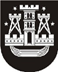 KLAIPĖDOS MIESTO SAVIVALDYBĖS TARYBASPRENDIMASDĖL KLAIPĖDOS MIESTO SAVIVALDYBĖS MERO PAREIGINĖS ALGOS KOEFICIENTO NUSTATYMO2019 m. balandžio 18 d. Nr. T2-116KlaipėdaVadovaudamasi Lietuvos Respublikos vietos savivaldos įstatymo 16 straipsnio 2 dalies 2  punktu, 19 straipsnio 11 dalimi, Lietuvos Respublikos valstybės politikų, teisėjų ir valstybės pareigūnų darbo apmokėjimo įstatymo 2 straipsnio 1 dalies 6 punktu, 3 straipsnio 1 dalimi, 4, 5 straipsniais ir šio įstatymo priedėlio I skirsnio 5.1 papunkčiu, Klaipėdos miesto savivaldybės taryba nusprendžia:Nustatyti Klaipėdos miesto savivaldybės mero Vytauto Grubliausko pareiginės algos koeficientą – 19.Savivaldybės merasVytautas Grubliauskas